II Międzynarodowy Festiwal Teatralny Klasyki Światowej                   „Nowa Klasyka Europy”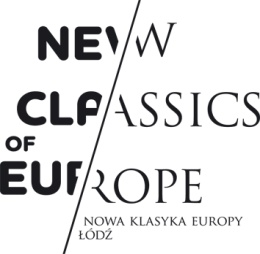 Akredytacja dziennikarskaRedakcja: ……………………..……………………………………………………………………………………………………………………….Imię i nazwisko dziennikarza:   ………………………………………………………………………………………………………………................................Numer telefonu i adres e-mail:………………………………………………………………………………………………………………………………………………..*uzupełnić, jeśli dokument jest wymaganyDane do faktury (pełna nazwa redakcji, adres NIP)         ………………………………………………………………………………………………………………………………………………..………………………………………………………………………………………………………………………………………………..Prosimy o zaznaczenie wybranych pozycji w rubrykach „Data i godzina” oraz „Strefa i cena biletu”. Podział na strefy:Spektakle „Gwałt na Lukrecji”, „Szosza”, „Zbójcy”, „Borys Godunow”: I strefa – parter, rząd I-XII Strefa – parter, rząd XI-XV; balkon, rząd I, IIIIII strefa – parter, rząd XVI-XX; balkon, rząd IV-IX; loże; strapontenySpektakl „Wujaszek Wania” – parter lub balkonKontakt: Dział Reklamy i Promocji, tel. 42 662 33 22, e-mail: promocja@teatr-jaracza.lodz.plSpektaklData i godzinaStrefa i cena biletu